УТВЕРЖДАЮЗаместитель директора по УРинститута гуманитарных наукКапустян Л.А.«	» 		 2024 г.Расписание повторной промежуточной аттестации/консультацийпреподавателей кафедры общей и прикладной филологии, литературы и русского языка с 13.05.24 по 17.05.24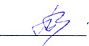 И.о. зав. кафедрой ОПФЛиРЯ								Чернышова Т.В.ПреподавательВремя консультацииАудиторияГребнева М.П.Профессор, д-р филологических наук
17.05.24
12:50
413а «Д»Ковалев О.А.Доцент, к-т филологических наук
13.05.24
16:403 «Д»Киба О.А.Доцент, к-т филологических наук15.05.24
13:20413а «Д»Романова Е.Г.Доцент, к-т филологических наук14.05.24
11:20104 «М»Московкина Е.А.Доцент, к-т филологических наук
13.05.24.
14:00
413а «Д»Чернышова Т.В.Профессор, д-р филологических наук13.05.24
15:00407 «Д»Панченко Е.П.Ассистент13:05.24
13:00413а «Д»